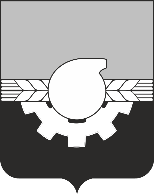 АДМИНИСТРАЦИЯ ГОРОДА КЕМЕРОВОПОСТАНОВЛЕНИЕ от 26.04.2023 № 1372Об установлении публичного сервитутаВ соответствии со ст. ст. 5, 23, 39.37 Земельного кодекса Российской Федерации, ст. 16 Федерального закона 06.10.2003 № 131-ФЗ «Об общих принципах организации местного самоуправления в Российской Федерации»,       ст. 45 Устава города Кемерово, на основании ходатайства ПАО «Россети Сибирь» (ОГРН 1052460054327, ИНН 2460069527):1. Установить публичный сервитут в отношении земельных участков                   с кадастровыми номерами 42:04:0207001:533, 42:04:0207001:577,   42:04:0207001:652, 42:04:0207001:675, 42:04:0207001:599, категория земель - земли населенных пунктов, площадью 0,45 кв. м, и земель в кадастровом квартале № 42:24:0601006, площадью 2,16 кв. м, в целях эксплуатации объекта ВЛ-6 кВ от ПС 35/6 кВ Кедровская Ф-6-30-7 с ТП и ВЛ-0,4 кВ, необходимого для организации электроснабжения населения на срок 49 лет:1.1. Порядок установления зоны с особыми условиями использования территорий и содержание ограничения прав на земельные участки в границах таких зон утверждены постановлением Правительства РФ от 24.02.2009 № 160 «О порядке установления охранных зон объектов электросетевого хозяйства и особых условий использования земельных участков, расположенных в границах таких зон».		          1.2. В соответствии с пунктами 3, 4 статьи 3.6 Федерального закона                     от 25.10.2001 № 137-ФЗ «О введении в действие Земельного кодекса Российской Федерации» плата за публичный сервитут не устанавливается.          2. Утвердить границы публичного сервитута согласно схеме расположения границ публичного сервитута.          3.  ПАО «Россети Сибирь» как обладателю публичного сервитута:               - привести земельный участок в состояние, пригодное для его использования в соответствии с разрешенным использованием, в срок не позднее чем три месяца после завершения строительства, капитального или текущего ремонта, реконструкции, эксплуатации, консервации, сноса инженерного сооружения, для размещения которого был установлен публичный сервитут;- до окончания публичного сервитута обратиться с ходатайством об установлении публичного сервитута на новый срок.    4.	Комитету по работе со средствами массовой информации                    администрации города Кемерово (А.И. Боташева) в течение пяти рабочих дней со дня принятия настоящего постановления обеспечить официальное опубликование настоящего постановления и разместить настоящее постановление на официальном сайте администрации города Кемерово в информационно-телекоммуникационной сети «Интернет».    5.	Управлению архитектуры и градостроительства (А.В. Кондратьев) в течение пяти рабочих дней со дня принятия решения обеспечить направление копии настоящего постановления в:   -	Управление Федеральной службы государственной регистрации, кадастра и картографии по Кемеровской области - Кузбассу;         -  ПАО «Россети Сибирь».    6. Контроль за исполнением настоящего постановления возложить на   первого заместителя Главы города В.П. Мельника.Глава города 		                                                                        Д.В. Анисимов	            	    